Развлечение в подготовительной группе «Покров Пресвятой Богородицы»  Музыкальный руководитель Выдрина Г.В.Цель: Формирование духовно-нравственной культуры дошкольника на основе отечественных и православных традиций. Задачи:Обучающие: - приобщение детей к традиционным для православной России духовно-нравственным ценностям,-формировать внутренний мир ребенка на основе эмоционального и смыслового отклика, вызванного театральным представлением, Развивающие:- раскрытие духовной одаренности ребенка и его личностных дарований,- ввести в круг основных православных праздников,-познакомить с праздником Покрова Пресвятой Богородицы, народной традиции обращения о заступничестве к Богородице,- пополнить словарный запас детей словами: Покров, омофор,Воспитательные:- воспитывать познавательный интерес к истории возникновения одного из главных православных праздников в году.- воспитывать отзывчивость, доброту, милосердие, уважение к старшим.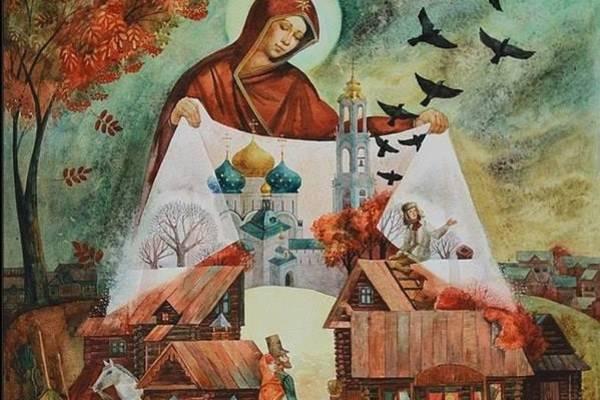 Ведущая: Здравствуйте, люди добрые. Гости, дорогие! Рады вас видеть у себя в гостях.В нашем зале , сада первого! Здесь, для вас , гостей дорогих,Будет праздник большой,Праздник радостный.По православному «Покров» называется.Будем веселиться, да радоваться.  Дети: 1.Осень, осень за окошком,Дождик сыплется горошком.Листья падают шурша,Как ты. осень, хороша.2 Все кругом так сказочно красиво,И листочки по Оке плывут,В нашем Спасске осень наступила,Золотой порой ее зовут.3.К нам березка ветки наклонилаИ слетают листики гурьбой,В нашем Спасске осень наступила,Зашумела золотой листвой.Танец «Листопад-чародей».4.Вышла осень погулять ,Спасский лес разрисоватьКисточки свои взяла,Листья красить начала,Желтой краской , красною-Все листочки разные.5.Лист бордовый- у осинки.У березы- золотой.Красны клены и рябинки,Лес, как терем расписной.Пеня «Сказочный художник»(Колокольчик №56) Ведущая:Очень часто за событиями и за суматохой днейСтарины своей не помним, забываем мы о ней.И хотя, более привычны нам полеты на луну,Вспомним русские обычаи, вспомним нашу старину. 1 ребенок: Вот так чудо-чудеса…Пожелтели все леса!Время сказочных даров-Будем праздновать Покров!2 ребенок: Осень землю покрываетПёстрым, праздничным ковром.Так природа поздравляетНас с Великим Покровом!3 ребенок: Приметы осени во всем встречает взор:Там тянется, блестя на солнце паутина;Там стог виднеется: а там, через забор,Кистями красными красуется калина.Ведущая: Веселье – от всех бед спасенье. Не скучай народ – заводи хоровод.Хоровод “Калинушка ”. (Дети садятся на места).Ведущая:А теперь сядем рядком, да поговорим ладком. Пришел к нам октябрь-батюшкаПринес с собой праздник – Покров!- А знаете, ли вы, детушки, что за праздник такой? Дети: Расскажи Хозяюшка!Воспитатель: (звучит музыка, включаю видео – слайды)В этот день люди идут в Храм,Ставят свечи к иконе «Покрова».Вот Богородица держит в рукахБольшой светлый сияющий шарф,Омофор, которым покрывает всехОт бед и несчастий.Когда-то очень, очень давно напали враги на город Константинополь, хотели жителей погубить, да город захватить. Обратились тогда жители в слезной молитве к Богородице - заступись, помоги! Спаси! И вдруг…Муз. руководитель: Двум святым в молитве на глазаВ небе Богородица явилась.С ангелами там, на небесах…И святые очень удивились. Воспитатель: Дева Пресвятая в воздухе над нимиШествует, сияет, светом неземным.Бога со слезами молит за людей,Предстоящих в храме, и святые с ней.Муз. руководитель: Так искренне молиться стала,И слезы по её лицу текли,По окончании молитвы покрывалоСняла Она вдруг с головы.И распростерла над народом руки,В руках Она держала покрывало,И отошла небесная Царица,А покрывало вдруг не видно стало.Воспитатель: Но благодать осталась!Танец с белыми Шарфами.(Покров Богородицы)Ведущий .И сегодня на Покрова Пресвятой БогородицыПросят люди её, и молятся.О небесной защите и помощи!И в память об этом чудесном спасении мы каждый год 14 октября празднуем праздник Покрова Пресвятой Богородицы.Ребенок. По осеннему простору Богородица идет И для всех людей на свете сказку добрую несет.Театрализация сказки «Шарф-Покров»Действующие лица: Бабушка –Маша –Мышка- Зайчик Ежик- Лиса –Муз. руководитель: Сказку мы сейчас покажем Про Покров вам в ней расскажем!Жила-была бабушка, звали ее ГлашаИ была у нее любимая внучка – Маша.Подарила ей бабушка на имениныШарф-покров белый, красивый.Маше шарф этот, между прочим,Не просто понравился, понравился очень.Не снимает она его, носит с утра до ночи.То так покроет им голову, то вот так плечи…Красавица наша Маша, просто нет речи. (Звучит музыка, выходят бабушка и Маша)Бабушка: Ночь прошла, темноту унесла.Выйди, Машенька, открой ставенки.Маша: Доброе утро, бабушка! Бабушка: Доброе утро! Внученька!Поздравляю тебя с праздником — Покрова Богородицы.Маша: Бабушка! А как это — Покров?Бабушка: Покров – это то, что укрывает нас от чего-нибудь.Вот шарф твой тоже покров – можно и от холода укрыться и от ветра.Маша: А почему Божьей Матери покров?Бабушка: Тех, кто просит Богородицу о защите – покрывает Она своим невидимым шарфом-омофором от всех бед и несчастий, болезней и скорбей, а еще и от врагов.Маша: Вот здорово. И меня Богородица тоже под покров возьмет?Бабушка: Ну, конечно, если ты ее попросишь.Маша: Бабушка! А можно я к празднику осенний букет из листьев соберу?Бабушка: Иди, уж, озорница, да далеко в лес не заходи. А в опасности – Богородицу зови.Маша: Хорошо, хорошо, бабушка, я в лес недалеко пойду и букет красивый соберу. (Уходят)Муз. руководитель: Прохладно уже в осеннем лесу. Накинула Маша на плечи подарок бабушкин – шарф-покров и побежала по тропинке.Маша: (собирает букет из листьев) звучит музыкаДеревце, за деревце, кустик за кустик…Ой, а где же тропинка? Я заблудилась…(Плачет)Муз. руководитель: Ребята, Машенька заблудилась в лесу, что же делать? (Ответы детей).А Богородицу можно попросить помочь Маше? А как попросить? (Ответы)Маша: Богородица, помоги! Ты меня сбереги.От беды и от горя. (поворачивается к иконе и вместе исполняют песню) Дети исполняют Песня «Молитва»I куплет: Мрак лампады часовенки тесной,И кадила рассеянный дым.Перед ликом Царицы небеснойМы с горячей молитвой стоим.II куплет: Богородица, нас много грешных,Ты своим омофором покрой.И в болезнях, скорбях безутешных,Защити, исцели, успокой.Маша: Где найти тропинку к дому?Побегу вон за ту березку, может там тропинка? (Убегает, а шарф остается на кустахМуз. руководитель: Машенька тропинку за березкой нашла и домой поспешила. А шарф-покров – бабушкин подарок так и остался в лесу на кустике лежать… Да, вдруг…(звучит музыка выбегает мышка)Мышка-: Я – мышка-норушка,Вот носик, два ушка,Еще длинный хвостикИ серый животик. Пи-пи-пиОсень в гости к нам пришла,А я домик не нашла. (Ищет)Ой, тут шарф-покров лежитМышка хочет под ним жить.Ребята, живет там кто-нибудь? (Ответы)Никого! Буду я здесь жить!У меня теперь есть домМ звучит музыка, выходит Зайчик)Зайчик: Я Зайка-трусишка, люблю грызть морковку.Я бегаю быстро и прыгаю ловко.В лесу стало холодатьНадо домик поискать. (Ищет)Да тут шарф-покров лежитЗайка хочет под ним жить.Мышка: Я Мышка-норушка. А ты кто?Зайчик: Я -Зайчик - побегайчик.Давай вместе будем житьБуду кашу нам варить.Мышка: Заходи.Все: Вот какой хороший домНам тепло, уютно в нем. (Заходит)(Звучит музыка, выходит Ежик)Ежик: Я колючий серый ЕжЯ на елочку похожПобегу – не видно ножекА зовут меня все – Ежик.Дождь и холод, ветер дуетГде же Ежик заночует? (Ищет)Ой, тут шарф-покров лежитЕжик будет под ним жить.(стучит)Мышка: Это я Мышка-норушка. (Выглядывает и прячется)Зайчик: Это я — Зайчик - Побегайчик. А ты кто?Ежик: Я колючий серый Еж.Я на елочку похож.. (Заходит)Давайте вместе будем житьЯ смогу вас защитить.Зайчик и Ежик: Вот какой хороший домНам тепло, уютно в нем. (Уходят)(звучит музыка, выходит Лиса)Лиса: Такой Лисы, такой красыНе видел белый свет Умней меня, кумы-ЛисыВо всей округе нет.Там зверушки могут жить. (Нюхает)Зайчик (выглядывает и прячется)Ой, боюсь, боюсь. Лиса! Мышка (выглядывает и прячется)Ох, утащит нас в леса.Лиса: Эй, трусишка, выходи, ну и мышку захвати.Поспешите. Я тут жду, не сердите вы Лису.Ежик: Я колючий серый ЕжТы друзей моих не трожь.Уходи-ка, прочь, плутовка,Уколю тебя иголкой. (Идет на Лису)Лиса: Ой, спасите, помогите. Красу Лиску защитите-е-е!Зайчик, Мышка: Догоняй! Держи! Лови!Лиса: А-а-а-а-а-ай-яй. Ой - Помогите!Ой-ой-ой! Меня спасите!(Все гоняются за Лисой, она убегает)Ежик: Мы Лису прогнали ловко,Не вернется к нам плутовка.А хотела съесть зайчишкуИ мою подружку-мышку.Мышка: Пи-пи-пи мы испугались!В доме прятались, боялись!Зайчик: Всех укрыл нас дом-покров, От коварных, злых врагов.Ежик: А еще укрыл покровОт осенних холодов. (Звучит музыка) Зайчик: Кто-то к нам спешит сюда. Вдруг опять это Лиса?Все: Ой-ой-ой-ой. (Прячутся) (Входят бабушка и маша)Бабушка: Машенька, да вот же твой шарф-покров.Маша: Ой, кто-то под шарфом сидит.И от страха дрожит.Мне кажется, что мой покровУкрыл зверей от холодов.Ребята, кто там? (Ответы)А шарф мой им зачем? (Ответы)Бабушка: Вот, Машенька и твой шарф оказался покровом для зверей,Как будто шарф-омофор самой Богородицы.Маша: А что же делать теперь, бабушка?Если шарф-покров забрать –Значит, дом у них отнять.Станет холодно зверям.Как же будут зимовать?Бабушка: Ребята, а вы как думаете? Можно шарф забрать? (Ответы)Маша: Пусть зверушки живут под шарфом.Мышка, Зайчик, Ежик: Спасибо!Бабушка: Выходи, честной народ, Нынче праздник к нам идет!Все: Нынче праздник Покрова наступил,Веселиться и петь пригласил.Бабушка: Выйди, Мышка топни ногой,А ты, Зайка, спляши, дорогой,Будем вместе мы плясать и друг другу помогатьПарная пляскаВоспитатель: С Покрова – вечера становились длинными и холодными, люди начинали заниматься рукодельем да  ремеслами. Как говорят в народе: «От скуки – бери дело в руки!»  С покрова дня во всей России начинались регулярные девичьи посиделки.Обычно девушки собирались на посиделки по понедельникам, средам и пятницам и продолжались они с заката до полуночи.Ведь надо и ниточку спрясть, и ткань соткать, и одежду сшить (девочки сидят на лавке и занимаются рукоделием)Ведущая:Если есть в лесу цветы-будет и поляночка.Если есть в избе девчата – будет и гуляночка.Проходи, честной народ, не пыли дорожка.Добры молодцы идут погулять немножко. (выходят мальчики)Частушки1 мальчик: Девочки-беляночки, где вы набелились?1 девочка: Мы вчера коров доили, молоком умылись.2 мальчик: Вы послушайте, девчата, нескладуху буду петь:«На дубу свинья пасется, в бане парится медведь»-Настал батюшка-Покров, Настала нам гуляночка. Скоро – скоро нам сыграет Звонкая тальяночка.- Разрешите поплясать, Разрешите топнуть, Неужели в этом доме Половицы лопнут?-Девочки, вы девочки, Где берете денежки? Летом ягодки сдаем, А зимою все прядем.- Гармонисту – за игру, Ну, а мне – за пляску. Гармонисту – калачей, Мне – баранок связку!:- Говорят, что я румянюсь, Говорят, что я белюсь, Я при всех в реке умоюсь – А лицом не изменюсь: -Как по осени ломала Красную калинушку, Во полях снопы  вязала, Надломила спинушку.Все :Мы частушки петь кончаем, и садимся в решето.До свиданья. Уезжаем .За частушками еще.Вед. А теперь, честной народ,Собирайся в хоровод,Будем вместе мы гулятьОсень и покров встречать.(в нашу ленточку играть)Хоровод «Осень милая ,шурши»  или игра «Ленточка»)Дети: : Ковром чистым белоснежным,Чаще видимым и снежным,К нам Покров на землю сходит –Праздником святым приходит.-Здравствуй, праздник долгожданный!Встреча осени с зимой!Для все нас такой, желанный.Добрый день, Святой Покров!-: Пусть на землю покрывалоИз снежинок упадет,Красотою чтоб сияла,Веселила, чтоб народ.-: Это осень наградилаЩедрыми плодами,Распростерла матерь БожьяСвой Покров над нами.Песня про осень.Воспитатель: Огромным благодатным счастьемОт Богородицы самой,Пришел сегодня в одночасьеДень славный Покрова, святой.Я вам приготовила игру «Добрые слова», хочу, узнать знаете, ли вы добрые слова? Будьте внимательны, а то наш цветок не раскроется.Дидактическая игра «Добрые слова»( Детям раздаю цветные лепестки из бумаги, серединка цветка у воспитателя остается. Детям даю задание придумать доброе (вежливое, ласковое)слово, которое они хотели бы подарить богородице за её безграничную доброту. Отдавая лепесток, дети произносят слово в слух. Воспитатель прикрепляет лепесток к серединке, получается красивый « Цветок добра»)Воспитатель: Посмотрите, ребята на наших глазах расцвел цветок добра. Если мы с вами будем добрыми, то вокруг нас весь мир будет добрым и красивым, как этот цветок.Муз. руководитель: С покровом вас я поздравляю,Хочу удачи пожелать,Любить и верить, бед не зная,И веру в Бога не терять!Воспитатель: Пусть богородица закроетВас от болезней и беды.А все нечистое, плохое,Растает просто, словно дым.(дети идут в группу)